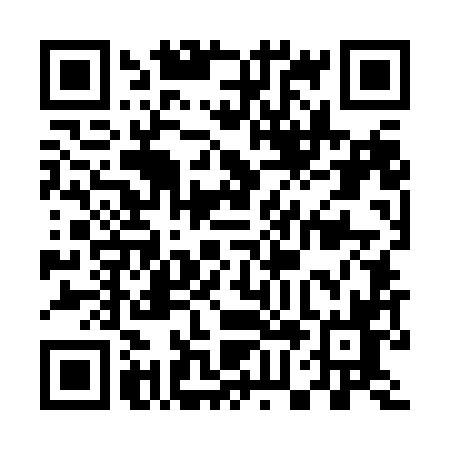 Prayer times for Advocates Choice, Maryland, USAWed 1 May 2024 - Fri 31 May 2024High Latitude Method: Angle Based RulePrayer Calculation Method: Islamic Society of North AmericaAsar Calculation Method: ShafiPrayer times provided by https://www.salahtimes.comDateDayFajrSunriseDhuhrAsrMaghribIsha1Wed4:456:081:054:558:039:262Thu4:436:071:054:558:039:273Fri4:426:061:054:568:049:294Sat4:406:041:054:568:059:305Sun4:396:031:054:568:069:316Mon4:376:021:054:568:079:337Tue4:366:011:044:578:089:348Wed4:346:001:044:578:099:359Thu4:335:591:044:578:109:3710Fri4:315:581:044:578:119:3811Sat4:305:571:044:588:129:3912Sun4:295:561:044:588:139:4113Mon4:275:551:044:588:149:4214Tue4:265:541:044:588:159:4315Wed4:255:531:044:598:169:4516Thu4:245:521:044:598:179:4617Fri4:225:511:044:598:189:4718Sat4:215:511:044:598:199:4819Sun4:205:501:045:008:209:5020Mon4:195:491:055:008:219:5121Tue4:185:481:055:008:219:5222Wed4:175:471:055:008:229:5323Thu4:165:471:055:018:239:5424Fri4:155:461:055:018:249:5625Sat4:145:461:055:018:259:5726Sun4:135:451:055:018:269:5827Mon4:125:441:055:028:269:5928Tue4:115:441:055:028:2710:0029Wed4:105:431:055:028:2810:0130Thu4:105:431:065:028:2910:0231Fri4:095:421:065:038:2910:03